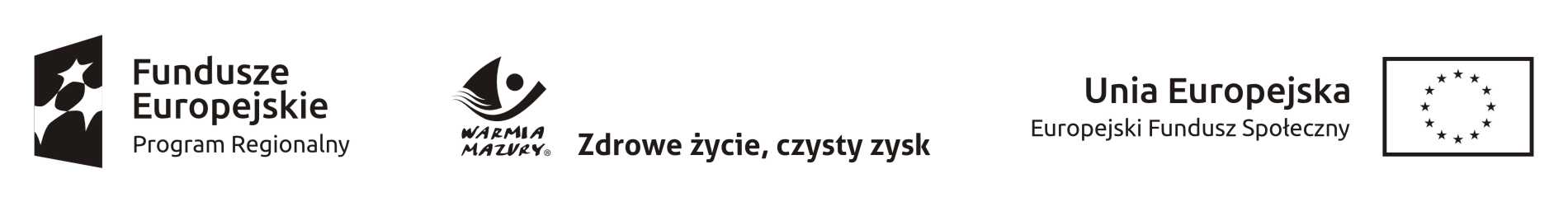 			Umowa nr ………………………..Zawarta w dniu  ……………………. w Gołdapi pomiędzy: Powiatem Gołdapskim w Gołdapi z siedzibą przy ul. Krótkiej 1, 19-500 Gołdap, NIP 847-15-16-948, REGON 519634600 reprezentowanym przez Zarząd Powiatu w osobach:1)	Andrzej Ciołek – Starosta Gołdapski,2)	Grażyna Barbara Senda – Wicestarosta Powiatu Gołdapskiego,przy kontrasygnacie Bożeny Radzewicz – Skarbniku Powiatu, zwanym dalej Zamawiającym, a…………………………………………………………………………………………………………………………………………… reprezentowanym przez …………………………………..……………………………………………………………….zwanym dalej Wykonawcą.§ 1W wyniku rozstrzygnięcia postepowania o udzielenie zamówienia publicznego prowadzonego w trybie rozeznania cenowego zgodnie z ustawą z dnia 29 stycznia 2004 r. Prawo Zamówień Publicznych Zamawiający zleca, a Wykonawca zobowiązuje się do świadczenia usługi wyżywienia dla uczniów………………….. Zespołu Szkół Zawodowych 
w Gołdapi odbywających 4-tygodniowe staże zawodowe w związku z projektem „Szkoła naszych oczekiwań”  realizowanego w ramach Regionalnego Programu Operacyjnego Województwa Warmińsko-Mazurskiego na lata 2014-2020 Oś priorytetowa 2: Kadry dla gospodarki, Działanie 2.4: Rozwój kształcenia i szkolenia zawodowego, Poddziałanie 2.4.1: Rozwój kształcenia i szkolenia zawodowego – projekty konkursowe.§ 2Przedmiotem umowy jest:Zapewnienie wyżywienia – 247 obiadów dla 13 uczniów.  § 3Termin wykonania umowy: od dnia 03.07.2017 r. do dnia 25.08.2017 r.§ 4Całkowita wartość umowy i łączna należność Wykonawcy za  wyżywienie za …………………uczniów w całym okresie wynosi :Netto…………………….Słownie:………………………………………………………………………………………………………………………………….Brutto…………………………Słownie……………………………………………………………………………………………………………………………………§ 5Wykonawca po zakończeniu okresu trwania umowy wystawi fakturę. Płatność zostanie dokonana przelewem na konto Wykonawcy podane na fakturze w terminie 21 dni od dnia dostarczenia faktury Zamawiającemu.Wykonawca wystawi rachunek/fakturę wg wzoru - nabywca: Powiat Gołdapski ul. Krótka 1, 19-500 Gołdap, REGON: 519634600, NIP: 847-15-16-948 realizator/odbiorca: Starostwo Powiatowe, ul. Krótka 1, 19-500 Gołdap. Zamawiający zobowiązuje się wypłacić Wykonawcy wynagrodzenie za wykonaną usługę z zastrzeżeniem dostępności środków na finansowanie działań realizowanych w projekcie. Opóźnienie w płatności wynikające ze zwłoki w otrzymaniu przez Zamawiającego środków finansowych na realizację projektu od Instytucji Wdrażającej nie będą przedmiotem roszczeń ze strony Wykonawcy.§ 6W przypadku niespełnienia przez Wykonawcę obowiązków określonych w niniejszej umowie Zamawiającemu przysługuje prawo do odstąpienia od umowy z winy Wykonawcy bez wyznaczenia terminu do usunięcia uchybień.Zamawiającemu przysługuje prawo odstąpienia od umowy także w następujących przypadkach:Wykonawca nie rozpoczął wykonywania zadań w terminie określonym 
w umowie,Stwierdzono uchybienia w zakresie wykonywania powierzonych zadań.Wykonawcy przysługuje prawo odstąpienia od umowy w przypadku niewywiązania się Zamawiającego z obowiązku zapłaty za usługę, mimo spełnienia przez Wykonawcę wszystkich wymogów określonych niniejszą umową.Odstąpienie od umowy nastąpi w formie pisemnej.§ 7Wszelkie zmiany niniejszej umowy wymagają dla swej ważności formy pisemnej.§ 8Strony będą dążyły do ugodowego załatwienia sporów wynikających w trakcie realizacji niniejszej umowy. W przypadku niemożności osiągnięcia ugody, spory będą rozstrzygane przez Sąd właściwy dla siedziby Zamawiającego.§ 9W sprawach nie uregulowanych w niniejszej umowie, stosuje się odpowiednio przepisy Kodeksu Cywilnego.§ 10Umowa została sporządzona w dwóch jednobrzmiących egzemplarzach, po jednym dla każdej ze stron.………………………..……………….					          …………..………………………….           Zamawiający				                      Wykonawca 